РЕШЕНИЕСобрания депутатов Городского поселения ПараньгаПараньгинского муниципального района Республики Марий Элчетвертого созыва№221                                                                  от   23 марта 2023 года                                     О внесении изменений в решение Собрания депутатов Городского поселения Параньга Параньгинского муниципального района Республики Марий Эл от 30 декабря 2022 г. № 208 «О передаче на уровень Параньгинского муниципального района части полномочий органов местного самоуправления Городского поселения Параньга по осуществлению вопросов местного значения на 2023 год»В соответствии с Федеральным законом от 6 октября 2003 г. №131-ФЗ «Об общих принципах организации местного самоуправления в Российской Федерации», Уставом Городского поселения Параньга Параньгинского муниципального района Республики Марий Эл,   Собрание депутатов Городского поселения Параньга РЕШИЛО: 1. Внести в решение Собрания депутатов Городского поселения Параньга Параньгинского муниципального района Республики 
Марий Эл от 30 декабря 2022 г. № 208 «О передаче на уровень Параньгинского муниципального района части полномочий органов местного самоуправления Городского поселения Параньга 
по осуществлению вопросов местного значения на 2023 год» следующие изменения:1.1.В преамбуле слова «, Законом Республики Марий Эл 
от 30 декабря 2014 года № 61-З «О закреплении за сельскими поселениями в Республике Марий Эл вопросов местного значения», статьей 80 Федерального закона от 05.04.2013 года № 44-ФЗ 
«О контрактной системе в сфере закупок товаров, работ, услуг
для обеспечения государственных и муниципальных нужд»,» исключить.1.2. В пункте 1:в подпункте 3 слова «федеральным законом» заменить словами «Федеральным законом от 24 июля 2007 г. № 221-ФЗ 
«О кадастровой деятельности»; в подпункте 4 пункта 1 решения слова «(при наличии соответствующего объекта контроля)» исключить;абзац первый подпункта 5 изложить в следующей редакции:«5)участие в организации деятельности по накоплению 
(в том числе раздельному накоплению) и транспортированию твердых коммунальных отходов:»;1.3. В пункте 2 слова «Главой администраций», заменить словами «Главой администрации».1.4. В пункте 3 слова «официального обнародования» заменить словами «официального опубликования (обнародования)».2. Настоящее решение вступает в силу после его официального опубликования (обнародования).Глава Городского поселения Параньга	Г.Н. Тухватуллина   Россий Федераций Марий Эл Республика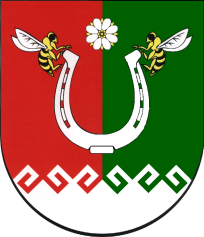 Российская Федерация Республика Марий ЭлМАРИЙ ЭЛ РЕСПУБЛИКЫСЕ ПАРАНЬГА МУНИЦИПАЛ РАЙОНЫН ПАРАНЬГА ОЛА ШОТАН ИЛЕМЖЕДЕПУТАТ ПОГЫНЖОГОРОДСКОЕ ПОСЕЛЕНИЕ ПАРАНЬГА ПАРАНЬГИНСКОГО МУНИЦИПАЛЬНОГО РАЙОНА РЕСПУБЛИКИ МАРИЙ ЭЛСОБРАНИЕ ДЕПУТАТОВ425570, пгт Параньга, Колхоз ур., 11  тел. (8 836 39) 4-16-62email: gpg12@mail.ru425570, пгт Параньга, ул. Колхозная, 11  тел. (8 836 39) 4-16-62email: gpg12@mail.ru